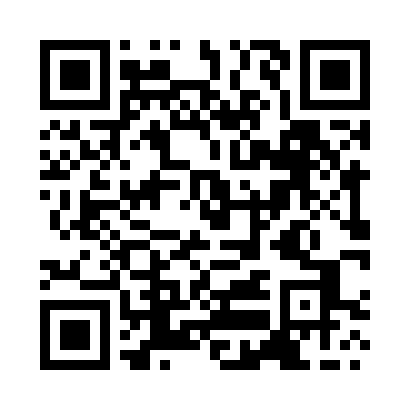 Prayer times for Noselos, PortugalMon 1 Apr 2024 - Tue 30 Apr 2024High Latitude Method: Angle Based RulePrayer Calculation Method: Muslim World LeagueAsar Calculation Method: HanafiPrayer times provided by https://www.salahtimes.comDateDayFajrSunriseDhuhrAsrMaghribIsha1Mon5:357:111:326:027:549:242Tue5:337:091:326:037:559:253Wed5:317:071:316:037:569:274Thu5:297:061:316:047:579:285Fri5:277:041:316:057:589:296Sat5:257:021:316:058:009:317Sun5:237:011:306:068:019:328Mon5:216:591:306:078:029:339Tue5:196:571:306:088:039:3510Wed5:176:561:296:088:049:3611Thu5:166:541:296:098:059:3812Fri5:146:521:296:108:069:3913Sat5:126:511:296:108:079:4114Sun5:106:491:286:118:089:4215Mon5:086:481:286:128:099:4316Tue5:066:461:286:128:109:4517Wed5:046:451:286:138:129:4618Thu5:026:431:286:148:139:4819Fri5:006:421:276:148:149:4920Sat4:586:401:276:158:159:5121Sun4:566:391:276:168:169:5222Mon4:546:371:276:168:179:5423Tue4:526:361:276:178:189:5524Wed4:506:341:266:188:199:5725Thu4:486:331:266:188:209:5826Fri4:466:311:266:198:2110:0027Sat4:446:301:266:208:2210:0128Sun4:436:291:266:208:2410:0329Mon4:416:271:266:218:2510:0530Tue4:396:261:256:218:2610:06